10 Spenningsstabilisering10.1a) Hvorfor synker spenningen ut fra en ustabilisert likeretterkobling når du øker belastningen?b) Hva oppnår du ved å bruke en spenningsstabilisator?10.2En mye brukt regulerbar spenningsregulator er LM317T som er vist i figur 10.1 i boka. Spenningsregulatoren er justerbar fra 1,25 V til 37 V og begrenser strømmen til 1,5 A. Den inneholder beskyttelseskretser mot overoppheting og kortslutning. a) Hvilken oppgave har D5, C1 og R2?b) Hva skjer med utgangsspenningen om vi fører skyveren (pila) på R2 oppover (nærmere R1)?10.3Du har fått i oppdrag å koble opp en spenningsstabilisator som vist på figur 10.1 i boka.Spenningen skal kunne justeres mellom 1.25 V og 37 V. R2 = 10 kΩ. Bestem verdien til R1.10.4Figuren 10.1 viser koblingsskjema for en spenningsstabilisering.a) Tegn inn fire likeretterdioder på koblingsskjemaet.b) Angi polariteten på kondensatoren. c) Angi polariteten på spenningen over Rb.d) Tegn inn målepunkter med nummer 0, 1 og 2 på skjemaet for å måle disse spenningene: 	UBE, målepunkt 1 og 2.	Uz, målepunkt 1 og 0.	URB, målepunkt 2 og 0.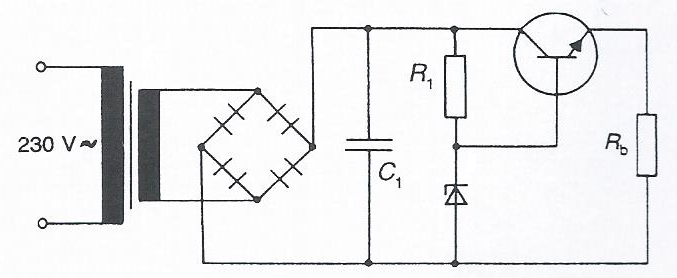 Figur 10.110.5Det er i dag mest vanlig med integrerte spenningsstabilisatorer. En mye brukt spenningsregulator er vist i figur 10.1 i boka, LM317T. a) Hva skjer med kretsen om det skulle bli kortslutning i C2?b) Hva skjer med kretsen om det skulle bli brudd i C2?c) Regn ut utgangsspenningen Uut ved hjelp av formelen som er vist under figur 10.1 i boka hvis R2 er 4,5 kΩ og R1 er 180 Ω. 10.6a) I spenningsregulatoren som er vist i figur 10.8 i boka er utgangsspenningen 0 V.Du måler normal spenning over C1, men spenningen over C2 er 0 V.Hva kan feilen være?b) Hvordan vil du stille inn multimeteret ditt ved de to målingene?10.7I spenningsregulatoren som er vist i figur 10.8 i boka er utgangsspenningen 0 V. Du måler spenningen over C2 til å være 24,5 V, men spenningen over C4 er 0 V. Hva kan feilen være?